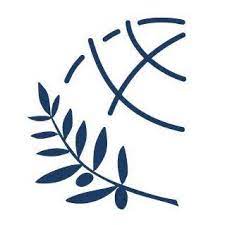 ΔΙΕΘΝΕΣ ΠΑΝΕΠΙΣΤΗΜΙΟ ΤΗΣ ΕΛΛΑΔΟΣΣΧΟΛΗ ΕΠΙΣΤΗΜΩΝ ΥΓΕΙΑΣ ΤΜΗΜΑ ΝΟΣΗΛΕΥΤΙΚΗΣ ΕΡΕΥΝΗΤΙΚΟ ΠΡΩΤΟΚΟΛΛΟΔΙΔΑΚΤΟΡΙΚΗΣ ΔΙΑΤΡΙΒΗΣΤίτλος «……...………………………………………………...............................................................................................................................................»ΟΝΟΜΑΤΕΠΩΝΥΜΟ ΜΕ ΚΕΦΑΛΑΙΑΠΡΟΤΕΙΝΟΜΕΝΟΣ/Η  ΕΠΙΒΛΕΠΩΝ/ΟΥΣΑ ……………………ΠΟΛΗ-ΜΗΝΑΣ π.χ. ΘΕΣΣΑΛΟΝΙΚΗ,  ΟΚΤΩΒΡΙΟΣ,  2021Α΄ ΘΕΩΡΗΤΙΚΟ   Ή  ΓΕΝΙΚΟ ΜΕΡΟΣΑ1. Βιβλιογραφική ανασκόπηση Εισαγωγή στο θέμα και παρουσίαση της υπάρχουσας γνώσης τόσο στην Ελλάδα, όσο και στο εξωτερικό,  με αντίστοιχες βιβλιογραφικές παραπομπές. Η ανασκόπηση οδηγεί σε συμπέρασμα που θα υποδεικνύει το κενό που υπάρχει στην παγκόσμια βιβλιογραφία και το οποίο καλείται να  καλύψει η συγκεκριμένη έρευνα. Επίσης περιγράφεται πως θα συνεισφέρει η παρούσα έρευνα στην εξέλιξη της νοσηλευτικής επιστήμης ή άλλων επιστημών στο χώρο της υγείαςΑ2. Χρησιμότητα- αναγκαιότητα μελέτηςΤεκμηρίωση της σπουδαιότητας της έρευνας (με σειρά επιχειρημάτων που προκύπτουν από τη βιβλιογραφική ανασκόπηση και τεκμηριώνουν τη σπουδαιότητα του θέματος, ενώ βασίζονται σε πρόσφατη βιβλιογραφία της τελευταίας δεκαετίας, ανάλογα ωστόσο με το θέμα της διατριβής. Α3. Σκοπός της έρευνας και επιμέρους στόχοι ή ερευνητικά ερωτήματαΒ΄  ΕΡΕΥΝΗΤΙΚΟ Ή  ΕΙΔΙΚΟ ΜΕΡΟΣΒ1. ΜΕΘΟΔΟΣ-ΥΛΙΚΟΣχεδιασμός έρευνας (ποσοτική, ποιοτική, μικτή και τι είδους: συγχρονική, κοόρτης, ασθενών-μαρτύρων, φαινομενολογική κλπ.) Σύντομη περιγραφή και τεκμηρίωση της μεθοδολογίαςΣυλλογή δεδομένων: Ο «υπό μελέτη» πληθυσμός-μεθοδολογία δειγματοληψίας, δείγμα Πλαίσιο έρευνας  Αναλυτική παρουσίαση του εργαλείου ή των εργαλείων της έρευνας και για τα ποσοτικά εργαλεία να γίνεται αναφορά αν είναι σταθμισμένα στον ελληνικό πληθυσμό Ηθικοδεοντολογικά ζητήματα                                           Ανάλυση δεδομένων: παρουσίαση της μεθοδολογίας της στατιστικής ανάλυσης ή της ποιοτικής, ή μικτής μεθοδολογίας που θα ακολουθηθείΧρονοδιάγραμμα εκπόνησης έρευναςΒ2. Πρωτοτυπία διδακτορικής διατριβής Ενδεικτική ΒιβλιογραφίαΕλληνική ΒιβλιογραφίαΞενόγλωσση Βιβλιογραφία								Παράρτημα:Ερωτηματολόγια έρευνας με προσκόμιση αδειών από κατασκευαστές (για τη χρήση τους η άδεια θα προσκομιστεί σε εύλογο χρονικό διάστημα μετά την αποδοχή του ερευνητικού πρωτοκόλλου), ή αρχικοί οδηγοί συνεντεύξεων, αν πρόκειται για ποιοτική έρευναΈντυπο συναίνεσης συμμετεχόντων Η έκταση του ερευνητικού πρωτοκόλλου θα είναι περίπου 5-10 σελίδες.